Shipley Church of England  Primary School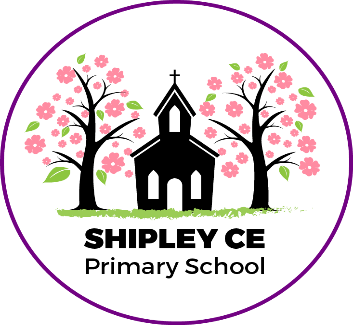 Nurturing Creative Thinking for Life Long LearningSnow Letter March 1st 2018Dear Parents/CarersFollowing a recommendation from the local authority and concerns about safety due to the weather forecast, we will be closed on Friday 2nd March. I would like to apologise for any inconvenience caused this week and I would like to reassure you that we have made every effort to open school this week. Our staff live far and wide and whilst attempting to get into school there have had a number of concerning situations.Injuries whilst travelling to school.Staff walking by themselves for over an hour in the snow.Staff taking dangerous routes.  Staff very nearly run down by cars who were out of control.Staff who have been stranded on public transport.As well as the staffs safety I have to ensure that travel to school and the school site is safe for pupils and parents. I also have to ensure that pupil’s welfare can be met whilst on the premises. All of these factors have been taken into account when making the decision to close school. I try to make the decision early but the weather forecast has been changeable and a little unreliable regarding severity on different days. Conditions have also been different in different places. Please accept my apologies if this has caused any problems for you. I would like to thank staff and parents who have been very supportive and dedicated to the safety of our pupils this week and recognise the difficulties we have had.I look forward to seeing you on Monday 5th March. Kind RegardsMrs Smith HeadteacherShipley CE Primary School 